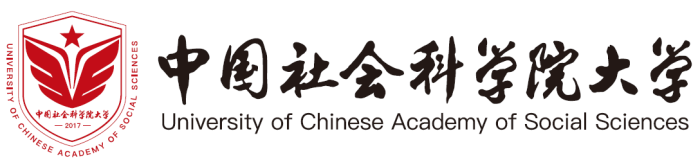 国际学生入学申请表International Student Application Form (for English-taught Programs)个人信息 Personal Information个人信息 Personal Information个人信息 Personal Information个人信息 Personal Information个人信息 Personal Information个人信息 Personal Information个人信息 Personal Information个人信息 Personal Information个人信息 Personal Information个人信息 Personal Information个人信息 Personal Information个人信息 Personal Information个人信息 Personal Information个人信息 Personal Information个人信息 Personal Information个人信息 Personal Information个人信息 Personal Information个人信息 Personal Information个人信息 Personal Information个人信息 Personal Information个人信息 Personal Information个人信息 Personal Information个人信息 Personal Information中文姓名Chinese Name If Any中文姓名Chinese Name If Any英文姓Surname英文姓Surname英文姓Surname英文名Given Name英文名Given Name英文名Given Name英文名Given Name英文名Given Name性别 Gender性别 Gender出生日期Date of Birth出生日期Date of Birth出生日期Date of Birth出生地点Place of Birth出生地点Place of Birth出生地点Place of Birth出生地点Place of Birth出生地点Place of Birth国籍Nationality国籍Nationality职业 Occupation职业 Occupation职业 Occupation婚姻状况Marital Status婚姻状况Marital Status婚姻状况Marital Status婚姻状况Marital Status婚姻状况Marital Status宗教信仰Religion宗教信仰Religion母语Native Language母语Native Language母语Native LanguageCountry of Current Residence现居住国家Country of Current Residence现居住国家Country of Current Residence现居住国家Country of Current Residence现居住国家Country of Current Residence现居住国家护照信息 Passport & Visa护照信息 Passport & Visa护照信息 Passport & Visa护照信息 Passport & Visa护照信息 Passport & Visa护照信息 Passport & Visa护照信息 Passport & Visa护照信息 Passport & Visa护照信息 Passport & Visa护照信息 Passport & Visa护照信息 Passport & Visa护照信息 Passport & Visa护照信息 Passport & Visa护照信息 Passport & Visa护照信息 Passport & Visa护照信息 Passport & Visa护照信息 Passport & Visa护照信息 Passport & Visa护照信息 Passport & Visa护照信息 Passport & Visa护照信息 Passport & Visa护照信息 Passport & Visa护照信息 Passport & Visa护照号码Passport NO.护照号码Passport NO.护照有效期Date of Expiry护照有效期Date of Expiry护照有效期Date of Expiry签证类别Visa Type If Any签证类别Visa Type If Any签证有效期Date of Expiry签证有效期Date of Expiry签证有效期Date of Expiry联系方式Contact Information联系方式Contact Information联系方式Contact Information联系方式Contact Information联系方式Contact Information联系方式Contact Information联系方式Contact Information联系方式Contact Information联系方式Contact Information联系方式Contact Information联系方式Contact Information联系方式Contact Information联系方式Contact Information联系方式Contact Information联系方式Contact Information联系方式Contact Information联系方式Contact Information联系方式Contact Information联系方式Contact Information联系方式Contact Information联系方式Contact Information联系方式Contact Information联系方式Contact Information个人联系方式 Personal Contact Information个人联系方式 Personal Contact Information个人联系方式 Personal Contact Information个人联系方式 Personal Contact Information个人联系方式 Personal Contact Information个人联系方式 Personal Contact Information个人联系方式 Personal Contact Information个人联系方式 Personal Contact Information个人联系方式 Personal Contact Information个人联系方式 Personal Contact Information个人联系方式 Personal Contact Information个人联系方式 Personal Contact Information个人联系方式 Personal Contact Information个人联系方式 Personal Contact Information个人联系方式 Personal Contact Information个人联系方式 Personal Contact Information个人联系方式 Personal Contact Information个人联系方式 Personal Contact Information个人联系方式 Personal Contact Information个人联系方式 Personal Contact Information个人联系方式 Personal Contact Information个人联系方式 Personal Contact Information个人联系方式 Personal Contact Information电话Phone Number电话Phone Number电子邮箱E-mail电子邮箱E-mail电子邮箱E-mail电子邮箱E-mail电子邮箱E-mail电子邮箱E-mail电子邮箱E-mail电子邮箱E-mail邮件联系地址Mailing Address邮件联系地址Mailing Address（此地址用于邮寄录取材料/This address is valid for receiving admission materials）（此地址用于邮寄录取材料/This address is valid for receiving admission materials）（此地址用于邮寄录取材料/This address is valid for receiving admission materials）（此地址用于邮寄录取材料/This address is valid for receiving admission materials）（此地址用于邮寄录取材料/This address is valid for receiving admission materials）（此地址用于邮寄录取材料/This address is valid for receiving admission materials）（此地址用于邮寄录取材料/This address is valid for receiving admission materials）（此地址用于邮寄录取材料/This address is valid for receiving admission materials）（此地址用于邮寄录取材料/This address is valid for receiving admission materials）（此地址用于邮寄录取材料/This address is valid for receiving admission materials）（此地址用于邮寄录取材料/This address is valid for receiving admission materials）（此地址用于邮寄录取材料/This address is valid for receiving admission materials）（此地址用于邮寄录取材料/This address is valid for receiving admission materials）（此地址用于邮寄录取材料/This address is valid for receiving admission materials）（此地址用于邮寄录取材料/This address is valid for receiving admission materials）（此地址用于邮寄录取材料/This address is valid for receiving admission materials）（此地址用于邮寄录取材料/This address is valid for receiving admission materials）（此地址用于邮寄录取材料/This address is valid for receiving admission materials）（此地址用于邮寄录取材料/This address is valid for receiving admission materials）（此地址用于邮寄录取材料/This address is valid for receiving admission materials）（此地址用于邮寄录取材料/This address is valid for receiving admission materials）紧急情况家庭联系方式 Home Contact Information for Emergency紧急情况家庭联系方式 Home Contact Information for Emergency紧急情况家庭联系方式 Home Contact Information for Emergency紧急情况家庭联系方式 Home Contact Information for Emergency紧急情况家庭联系方式 Home Contact Information for Emergency紧急情况家庭联系方式 Home Contact Information for Emergency紧急情况家庭联系方式 Home Contact Information for Emergency紧急情况家庭联系方式 Home Contact Information for Emergency紧急情况家庭联系方式 Home Contact Information for Emergency紧急情况家庭联系方式 Home Contact Information for Emergency紧急情况家庭联系方式 Home Contact Information for Emergency紧急情况家庭联系方式 Home Contact Information for Emergency紧急情况家庭联系方式 Home Contact Information for Emergency紧急情况家庭联系方式 Home Contact Information for Emergency紧急情况家庭联系方式 Home Contact Information for Emergency紧急情况家庭联系方式 Home Contact Information for Emergency紧急情况家庭联系方式 Home Contact Information for Emergency紧急情况家庭联系方式 Home Contact Information for Emergency紧急情况家庭联系方式 Home Contact Information for Emergency紧急情况家庭联系方式 Home Contact Information for Emergency紧急情况家庭联系方式 Home Contact Information for Emergency紧急情况家庭联系方式 Home Contact Information for Emergency紧急情况家庭联系方式 Home Contact Information for Emergency联系人及关系Full Name & Relationship联系人及关系Full Name & Relationship联系电话Phone Number联系电话Phone Number联系电话Phone Number住址Home Address住址Home Address在华联系人联系方式(若有) Contact Person in China If Any在华联系人联系方式(若有) Contact Person in China If Any在华联系人联系方式(若有) Contact Person in China If Any在华联系人联系方式(若有) Contact Person in China If Any在华联系人联系方式(若有) Contact Person in China If Any在华联系人联系方式(若有) Contact Person in China If Any在华联系人联系方式(若有) Contact Person in China If Any在华联系人联系方式(若有) Contact Person in China If Any在华联系人联系方式(若有) Contact Person in China If Any在华联系人联系方式(若有) Contact Person in China If Any在华联系人联系方式(若有) Contact Person in China If Any在华联系人联系方式(若有) Contact Person in China If Any在华联系人联系方式(若有) Contact Person in China If Any在华联系人联系方式(若有) Contact Person in China If Any在华联系人联系方式(若有) Contact Person in China If Any在华联系人联系方式(若有) Contact Person in China If Any在华联系人联系方式(若有) Contact Person in China If Any在华联系人联系方式(若有) Contact Person in China If Any在华联系人联系方式(若有) Contact Person in China If Any在华联系人联系方式(若有) Contact Person in China If Any在华联系人联系方式(若有) Contact Person in China If Any在华联系人联系方式(若有) Contact Person in China If Any在华联系人联系方式(若有) Contact Person in China If Any联系人姓名Full Name联系人姓名Full Name联系电话Phone Number联系电话Phone Number联系电话Phone Number联系人住址Home Address联系人住址Home Address语言水平Language Proficiency语言水平Language Proficiency语言水平Language Proficiency语言水平Language Proficiency语言水平Language Proficiency语言水平Language Proficiency语言水平Language Proficiency语言水平Language Proficiency语言水平Language Proficiency语言水平Language Proficiency语言水平Language Proficiency语言水平Language Proficiency语言水平Language Proficiency语言水平Language Proficiency语言水平Language Proficiency语言水平Language Proficiency语言水平Language Proficiency语言水平Language Proficiency语言水平Language Proficiency语言水平Language Proficiency语言水平Language Proficiency语言水平Language Proficiency语言水平Language Proficiency英语语言证书成绩TOEFL/IELTS/GRE Score英语语言证书成绩TOEFL/IELTS/GRE Score英语语言证书成绩TOEFL/IELTS/GRE Score英语语言证书成绩TOEFL/IELTS/GRE Score其它语言Other Language其它语言Other Language其它语言Other Language其它语言Other Language其它语言Other Language其它语言Other Language其它语言Other Language教育背景 Education Background教育背景 Education Background教育背景 Education Background教育背景 Education Background教育背景 Education Background教育背景 Education Background教育背景 Education Background教育背景 Education Background教育背景 Education Background教育背景 Education Background教育背景 Education Background教育背景 Education Background教育背景 Education Background教育背景 Education Background教育背景 Education Background教育背景 Education Background教育背景 Education Background教育背景 Education Background教育背景 Education Background教育背景 Education Background教育背景 Education Background教育背景 Education Background教育背景 Education Background学校名称Name of the University学校名称Name of the University开始时间Time From (mm/yy)开始时间Time From (mm/yy)开始时间Time From (mm/yy)开始时间Time From (mm/yy)开始时间Time From (mm/yy)开始时间Time From (mm/yy)结束时间Time To (mm/yy)结束时间Time To (mm/yy)结束时间Time To (mm/yy)结束时间Time To (mm/yy)结束时间Time To (mm/yy)专业Major专业Major获得的学位证书Degree Obtained获得的学位证书Degree Obtained获得的学位证书Degree Obtained获得的学位证书Degree Obtained获得的学位证书Degree Obtained获得的学位证书Degree Obtained获得的学位证书Degree Obtained获得的学位证书Degree Obtained获得的学位证书Degree Obtained学校名称Name of the University学校名称Name of the University开始时间Time From (mm/yy)开始时间Time From (mm/yy)开始时间Time From (mm/yy)开始时间Time From (mm/yy)开始时间Time From (mm/yy)开始时间Time From (mm/yy)结束时间Time To (mm/yy)结束时间Time To (mm/yy)结束时间Time To (mm/yy)结束时间Time To (mm/yy)结束时间Time To (mm/yy)专业Major专业Major获得的学位证书Degree Obtained获得的学位证书Degree Obtained获得的学位证书Degree Obtained获得的学位证书Degree Obtained获得的学位证书Degree Obtained获得的学位证书Degree Obtained获得的学位证书Degree Obtained获得的学位证书Degree Obtained获得的学位证书Degree Obtained工作经历Work Experience工作经历Work Experience工作经历Work Experience工作经历Work Experience工作经历Work Experience工作经历Work Experience工作经历Work Experience工作经历Work Experience工作经历Work Experience工作经历Work Experience工作经历Work Experience工作经历Work Experience工作经历Work Experience工作经历Work Experience工作经历Work Experience工作经历Work Experience工作经历Work Experience工作经历Work Experience工作经历Work Experience工作经历Work Experience工作经历Work Experience工作经历Work Experience工作经历Work Experience工作单位Employer工作单位Employer工作单位Employer职位Position职位Position职位Position职位Position职位Position职位Position开始时间Time From (mm/yy)开始时间Time From (mm/yy)开始时间Time From (mm/yy)结束时间Time To (mm/yy)结束时间Time To (mm/yy)结束时间Time To (mm/yy)结束时间Time To (mm/yy)结束时间Time To (mm/yy)结束时间Time To (mm/yy)工作单位Employer工作单位Employer工作单位Employer职位Position职位Position职位Position职位Position职位Position职位Position开始时间Time From (mm/yy)开始时间Time From (mm/yy)开始时间Time From (mm/yy)结束时间Time To (mm/yy)结束时间Time To (mm/yy)结束时间Time To (mm/yy)结束时间Time To (mm/yy)结束时间Time To (mm/yy)结束时间Time To (mm/yy)申请信息 Application Information申请信息 Application Information申请信息 Application Information申请信息 Application Information申请信息 Application Information申请信息 Application Information申请信息 Application Information申请信息 Application Information申请信息 Application Information申请信息 Application Information申请信息 Application Information申请信息 Application Information申请信息 Application Information申请信息 Application Information申请信息 Application Information申请信息 Application Information申请信息 Application Information申请信息 Application Information申请信息 Application Information申请信息 Application Information申请信息 Application Information申请信息 Application Information申请信息 Application Information申请类别Application Category申请类别Application Category硕士研究生Masters Degree Programs硕士研究生Masters Degree Programs硕士研究生Masters Degree Programs硕士研究生Masters Degree Programs博士研究生Ph.D. Degree Program博士研究生Ph.D. Degree Program博士研究生Ph.D. Degree Program普通进修生Visiting Student普通进修生Visiting Student普通进修生Visiting Student普通进修生Visiting Student普通进修生Visiting Student普通进修生Visiting Student普通进修生Visiting Student高级进修生Senior Visiting Student高级进修生Senior Visiting Student高级进修生Senior Visiting Student高级进修生Senior Visiting Student高级进修生Senior Visiting Student高级进修生Senior Visiting Student其他Other申请类别Application Category申请类别Application CategoryYes □   No □Yes □   No □Yes □   No □Yes □   No □Yes □   No □Yes □   No □Yes □   No □Yes □   No □Yes □   No □Yes □   No □Yes □   No □Yes □   No □Yes □   No □Yes □   No □Yes □  No □Yes □  No □Yes □  No □Yes □  No □Yes □  No □Yes □  No □院系Department院系Department院系Department院系Department院系Department院系Department专业Major专业Major专业Major专业Major专业Major专业Major专业Major专业Major专业Major专业Major专业导师Name of the Intended Supervisor专业导师Name of the Intended Supervisor专业导师Name of the Intended Supervisor专业导师Name of the Intended Supervisor专业导师Name of the Intended Supervisor专业导师Name of the Intended Supervisor专业导师Name of the Intended Supervisor经费来源 Source of Funds经费来源 Source of Funds经费来源 Source of Funds经费来源 Source of Funds经费来源 Source of Funds经费来源 Source of Funds经费来源 Source of Funds经费来源 Source of Funds经费来源 Source of Funds经费来源 Source of Funds经费来源 Source of Funds经费来源 Source of Funds经费来源 Source of Funds经费来源 Source of Funds经费来源 Source of Funds经费来源 Source of Funds经费来源 Source of Funds经费来源 Source of Funds经费来源 Source of Funds经费来源 Source of Funds经费来源 Source of Funds经费来源 Source of Funds经费来源 Source of Funds机构资助From Any Company or Institution机构资助From Any Company or Institution机构资助From Any Company or Institution机构资助From Any Company or Institution机构资助From Any Company or Institution机构资助From Any Company or Institution家庭资助 From Applicant’s Family Members 家庭资助 From Applicant’s Family Members 家庭资助 From Applicant’s Family Members 家庭资助 From Applicant’s Family Members 家庭资助 From Applicant’s Family Members 家庭资助 From Applicant’s Family Members 家庭资助 From Applicant’s Family Members 家庭资助 From Applicant’s Family Members 家庭资助 From Applicant’s Family Members 家庭资助 From Applicant’s Family Members 自费Self-support自费Self-support自费Self-support自费Self-support自费Self-support自费Self-support自费Self-supportYes □   No □Yes □   No □Yes □   No □Yes □   No □Yes □   No □Yes □   No □Yes □   No □Yes □   No □Yes □   No □Yes □   No □Yes □   No □Yes □   No □Yes □   No □Yes □   No □Yes □   No □Yes □   No □Yes □   No □Yes □   No □Yes □   No □Yes □   No □Yes □   No □Yes □   No □Yes □   No □声明Declaration声明Declaration声明Declaration声明Declaration声明Declaration声明Declaration声明Declaration声明Declaration声明Declaration声明Declaration声明Declaration声明Declaration声明Declaration声明Declaration声明Declaration声明Declaration声明Declaration声明Declaration声明Declaration声明Declaration声明Declaration声明Declaration声明Declaration申请人保证/ I hereby affirm that:申请表中所填写的内容和提供的材料真实无误；All information and materials given in this form are true and correct;在华期间，遵守中国的法律、法规，不从事任何危害中国社会秩序的、与本人来华学习身份不相符合的活动；During my stay in China, I shall abide by the laws and decrees of the Chinese government, and will not participate in any activities which are deemed to be adverse to the social order in China and are inappropriate to the capacity as a student;来华后到中国社会科学院大学（简称“大学”）报到注册，不无故要求变更学校和所学专业；After arrival in China, I shall register at the University of Chinese Academy of Social Sciences (hereafter referred as the University), and will not request any changes in my field and institution of study without appropriate reasons;在学期间，遵守学校的校纪、校规，全力投入学习和研究工作。尊重学校的教学安排；During my study in China, I shall adhere to the rules and regulations of the University, and will concentrate on my studies and researches, and will follow the teaching programmes set up by the University;按规定期限修完学业，按期回国，不无故在华滞留；I shall return to my home country as soon as I complete my programme as scheduled at the University, and will not overstay my time of study in China without appropriate reasons or official approval;如违反上述保证,将接受中国法律、法规或校纪、校规的惩处。If I breach any above-mentioned self-declaration, I will accept the consequences of the Chinese laws and decrees and the rules and regulations of the University.申请人保证/ I hereby affirm that:申请表中所填写的内容和提供的材料真实无误；All information and materials given in this form are true and correct;在华期间，遵守中国的法律、法规，不从事任何危害中国社会秩序的、与本人来华学习身份不相符合的活动；During my stay in China, I shall abide by the laws and decrees of the Chinese government, and will not participate in any activities which are deemed to be adverse to the social order in China and are inappropriate to the capacity as a student;来华后到中国社会科学院大学（简称“大学”）报到注册，不无故要求变更学校和所学专业；After arrival in China, I shall register at the University of Chinese Academy of Social Sciences (hereafter referred as the University), and will not request any changes in my field and institution of study without appropriate reasons;在学期间，遵守学校的校纪、校规，全力投入学习和研究工作。尊重学校的教学安排；During my study in China, I shall adhere to the rules and regulations of the University, and will concentrate on my studies and researches, and will follow the teaching programmes set up by the University;按规定期限修完学业，按期回国，不无故在华滞留；I shall return to my home country as soon as I complete my programme as scheduled at the University, and will not overstay my time of study in China without appropriate reasons or official approval;如违反上述保证,将接受中国法律、法规或校纪、校规的惩处。If I breach any above-mentioned self-declaration, I will accept the consequences of the Chinese laws and decrees and the rules and regulations of the University.申请人保证/ I hereby affirm that:申请表中所填写的内容和提供的材料真实无误；All information and materials given in this form are true and correct;在华期间，遵守中国的法律、法规，不从事任何危害中国社会秩序的、与本人来华学习身份不相符合的活动；During my stay in China, I shall abide by the laws and decrees of the Chinese government, and will not participate in any activities which are deemed to be adverse to the social order in China and are inappropriate to the capacity as a student;来华后到中国社会科学院大学（简称“大学”）报到注册，不无故要求变更学校和所学专业；After arrival in China, I shall register at the University of Chinese Academy of Social Sciences (hereafter referred as the University), and will not request any changes in my field and institution of study without appropriate reasons;在学期间，遵守学校的校纪、校规，全力投入学习和研究工作。尊重学校的教学安排；During my study in China, I shall adhere to the rules and regulations of the University, and will concentrate on my studies and researches, and will follow the teaching programmes set up by the University;按规定期限修完学业，按期回国，不无故在华滞留；I shall return to my home country as soon as I complete my programme as scheduled at the University, and will not overstay my time of study in China without appropriate reasons or official approval;如违反上述保证,将接受中国法律、法规或校纪、校规的惩处。If I breach any above-mentioned self-declaration, I will accept the consequences of the Chinese laws and decrees and the rules and regulations of the University.申请人保证/ I hereby affirm that:申请表中所填写的内容和提供的材料真实无误；All information and materials given in this form are true and correct;在华期间，遵守中国的法律、法规，不从事任何危害中国社会秩序的、与本人来华学习身份不相符合的活动；During my stay in China, I shall abide by the laws and decrees of the Chinese government, and will not participate in any activities which are deemed to be adverse to the social order in China and are inappropriate to the capacity as a student;来华后到中国社会科学院大学（简称“大学”）报到注册，不无故要求变更学校和所学专业；After arrival in China, I shall register at the University of Chinese Academy of Social Sciences (hereafter referred as the University), and will not request any changes in my field and institution of study without appropriate reasons;在学期间，遵守学校的校纪、校规，全力投入学习和研究工作。尊重学校的教学安排；During my study in China, I shall adhere to the rules and regulations of the University, and will concentrate on my studies and researches, and will follow the teaching programmes set up by the University;按规定期限修完学业，按期回国，不无故在华滞留；I shall return to my home country as soon as I complete my programme as scheduled at the University, and will not overstay my time of study in China without appropriate reasons or official approval;如违反上述保证,将接受中国法律、法规或校纪、校规的惩处。If I breach any above-mentioned self-declaration, I will accept the consequences of the Chinese laws and decrees and the rules and regulations of the University.申请人保证/ I hereby affirm that:申请表中所填写的内容和提供的材料真实无误；All information and materials given in this form are true and correct;在华期间，遵守中国的法律、法规，不从事任何危害中国社会秩序的、与本人来华学习身份不相符合的活动；During my stay in China, I shall abide by the laws and decrees of the Chinese government, and will not participate in any activities which are deemed to be adverse to the social order in China and are inappropriate to the capacity as a student;来华后到中国社会科学院大学（简称“大学”）报到注册，不无故要求变更学校和所学专业；After arrival in China, I shall register at the University of Chinese Academy of Social Sciences (hereafter referred as the University), and will not request any changes in my field and institution of study without appropriate reasons;在学期间，遵守学校的校纪、校规，全力投入学习和研究工作。尊重学校的教学安排；During my study in China, I shall adhere to the rules and regulations of the University, and will concentrate on my studies and researches, and will follow the teaching programmes set up by the University;按规定期限修完学业，按期回国，不无故在华滞留；I shall return to my home country as soon as I complete my programme as scheduled at the University, and will not overstay my time of study in China without appropriate reasons or official approval;如违反上述保证,将接受中国法律、法规或校纪、校规的惩处。If I breach any above-mentioned self-declaration, I will accept the consequences of the Chinese laws and decrees and the rules and regulations of the University.申请人保证/ I hereby affirm that:申请表中所填写的内容和提供的材料真实无误；All information and materials given in this form are true and correct;在华期间，遵守中国的法律、法规，不从事任何危害中国社会秩序的、与本人来华学习身份不相符合的活动；During my stay in China, I shall abide by the laws and decrees of the Chinese government, and will not participate in any activities which are deemed to be adverse to the social order in China and are inappropriate to the capacity as a student;来华后到中国社会科学院大学（简称“大学”）报到注册，不无故要求变更学校和所学专业；After arrival in China, I shall register at the University of Chinese Academy of Social Sciences (hereafter referred as the University), and will not request any changes in my field and institution of study without appropriate reasons;在学期间，遵守学校的校纪、校规，全力投入学习和研究工作。尊重学校的教学安排；During my study in China, I shall adhere to the rules and regulations of the University, and will concentrate on my studies and researches, and will follow the teaching programmes set up by the University;按规定期限修完学业，按期回国，不无故在华滞留；I shall return to my home country as soon as I complete my programme as scheduled at the University, and will not overstay my time of study in China without appropriate reasons or official approval;如违反上述保证,将接受中国法律、法规或校纪、校规的惩处。If I breach any above-mentioned self-declaration, I will accept the consequences of the Chinese laws and decrees and the rules and regulations of the University.申请人保证/ I hereby affirm that:申请表中所填写的内容和提供的材料真实无误；All information and materials given in this form are true and correct;在华期间，遵守中国的法律、法规，不从事任何危害中国社会秩序的、与本人来华学习身份不相符合的活动；During my stay in China, I shall abide by the laws and decrees of the Chinese government, and will not participate in any activities which are deemed to be adverse to the social order in China and are inappropriate to the capacity as a student;来华后到中国社会科学院大学（简称“大学”）报到注册，不无故要求变更学校和所学专业；After arrival in China, I shall register at the University of Chinese Academy of Social Sciences (hereafter referred as the University), and will not request any changes in my field and institution of study without appropriate reasons;在学期间，遵守学校的校纪、校规，全力投入学习和研究工作。尊重学校的教学安排；During my study in China, I shall adhere to the rules and regulations of the University, and will concentrate on my studies and researches, and will follow the teaching programmes set up by the University;按规定期限修完学业，按期回国，不无故在华滞留；I shall return to my home country as soon as I complete my programme as scheduled at the University, and will not overstay my time of study in China without appropriate reasons or official approval;如违反上述保证,将接受中国法律、法规或校纪、校规的惩处。If I breach any above-mentioned self-declaration, I will accept the consequences of the Chinese laws and decrees and the rules and regulations of the University.申请人保证/ I hereby affirm that:申请表中所填写的内容和提供的材料真实无误；All information and materials given in this form are true and correct;在华期间，遵守中国的法律、法规，不从事任何危害中国社会秩序的、与本人来华学习身份不相符合的活动；During my stay in China, I shall abide by the laws and decrees of the Chinese government, and will not participate in any activities which are deemed to be adverse to the social order in China and are inappropriate to the capacity as a student;来华后到中国社会科学院大学（简称“大学”）报到注册，不无故要求变更学校和所学专业；After arrival in China, I shall register at the University of Chinese Academy of Social Sciences (hereafter referred as the University), and will not request any changes in my field and institution of study without appropriate reasons;在学期间，遵守学校的校纪、校规，全力投入学习和研究工作。尊重学校的教学安排；During my study in China, I shall adhere to the rules and regulations of the University, and will concentrate on my studies and researches, and will follow the teaching programmes set up by the University;按规定期限修完学业，按期回国，不无故在华滞留；I shall return to my home country as soon as I complete my programme as scheduled at the University, and will not overstay my time of study in China without appropriate reasons or official approval;如违反上述保证,将接受中国法律、法规或校纪、校规的惩处。If I breach any above-mentioned self-declaration, I will accept the consequences of the Chinese laws and decrees and the rules and regulations of the University.申请人保证/ I hereby affirm that:申请表中所填写的内容和提供的材料真实无误；All information and materials given in this form are true and correct;在华期间，遵守中国的法律、法规，不从事任何危害中国社会秩序的、与本人来华学习身份不相符合的活动；During my stay in China, I shall abide by the laws and decrees of the Chinese government, and will not participate in any activities which are deemed to be adverse to the social order in China and are inappropriate to the capacity as a student;来华后到中国社会科学院大学（简称“大学”）报到注册，不无故要求变更学校和所学专业；After arrival in China, I shall register at the University of Chinese Academy of Social Sciences (hereafter referred as the University), and will not request any changes in my field and institution of study without appropriate reasons;在学期间，遵守学校的校纪、校规，全力投入学习和研究工作。尊重学校的教学安排；During my study in China, I shall adhere to the rules and regulations of the University, and will concentrate on my studies and researches, and will follow the teaching programmes set up by the University;按规定期限修完学业，按期回国，不无故在华滞留；I shall return to my home country as soon as I complete my programme as scheduled at the University, and will not overstay my time of study in China without appropriate reasons or official approval;如违反上述保证,将接受中国法律、法规或校纪、校规的惩处。If I breach any above-mentioned self-declaration, I will accept the consequences of the Chinese laws and decrees and the rules and regulations of the University.申请人保证/ I hereby affirm that:申请表中所填写的内容和提供的材料真实无误；All information and materials given in this form are true and correct;在华期间，遵守中国的法律、法规，不从事任何危害中国社会秩序的、与本人来华学习身份不相符合的活动；During my stay in China, I shall abide by the laws and decrees of the Chinese government, and will not participate in any activities which are deemed to be adverse to the social order in China and are inappropriate to the capacity as a student;来华后到中国社会科学院大学（简称“大学”）报到注册，不无故要求变更学校和所学专业；After arrival in China, I shall register at the University of Chinese Academy of Social Sciences (hereafter referred as the University), and will not request any changes in my field and institution of study without appropriate reasons;在学期间，遵守学校的校纪、校规，全力投入学习和研究工作。尊重学校的教学安排；During my study in China, I shall adhere to the rules and regulations of the University, and will concentrate on my studies and researches, and will follow the teaching programmes set up by the University;按规定期限修完学业，按期回国，不无故在华滞留；I shall return to my home country as soon as I complete my programme as scheduled at the University, and will not overstay my time of study in China without appropriate reasons or official approval;如违反上述保证,将接受中国法律、法规或校纪、校规的惩处。If I breach any above-mentioned self-declaration, I will accept the consequences of the Chinese laws and decrees and the rules and regulations of the University.申请人保证/ I hereby affirm that:申请表中所填写的内容和提供的材料真实无误；All information and materials given in this form are true and correct;在华期间，遵守中国的法律、法规，不从事任何危害中国社会秩序的、与本人来华学习身份不相符合的活动；During my stay in China, I shall abide by the laws and decrees of the Chinese government, and will not participate in any activities which are deemed to be adverse to the social order in China and are inappropriate to the capacity as a student;来华后到中国社会科学院大学（简称“大学”）报到注册，不无故要求变更学校和所学专业；After arrival in China, I shall register at the University of Chinese Academy of Social Sciences (hereafter referred as the University), and will not request any changes in my field and institution of study without appropriate reasons;在学期间，遵守学校的校纪、校规，全力投入学习和研究工作。尊重学校的教学安排；During my study in China, I shall adhere to the rules and regulations of the University, and will concentrate on my studies and researches, and will follow the teaching programmes set up by the University;按规定期限修完学业，按期回国，不无故在华滞留；I shall return to my home country as soon as I complete my programme as scheduled at the University, and will not overstay my time of study in China without appropriate reasons or official approval;如违反上述保证,将接受中国法律、法规或校纪、校规的惩处。If I breach any above-mentioned self-declaration, I will accept the consequences of the Chinese laws and decrees and the rules and regulations of the University.申请人保证/ I hereby affirm that:申请表中所填写的内容和提供的材料真实无误；All information and materials given in this form are true and correct;在华期间，遵守中国的法律、法规，不从事任何危害中国社会秩序的、与本人来华学习身份不相符合的活动；During my stay in China, I shall abide by the laws and decrees of the Chinese government, and will not participate in any activities which are deemed to be adverse to the social order in China and are inappropriate to the capacity as a student;来华后到中国社会科学院大学（简称“大学”）报到注册，不无故要求变更学校和所学专业；After arrival in China, I shall register at the University of Chinese Academy of Social Sciences (hereafter referred as the University), and will not request any changes in my field and institution of study without appropriate reasons;在学期间，遵守学校的校纪、校规，全力投入学习和研究工作。尊重学校的教学安排；During my study in China, I shall adhere to the rules and regulations of the University, and will concentrate on my studies and researches, and will follow the teaching programmes set up by the University;按规定期限修完学业，按期回国，不无故在华滞留；I shall return to my home country as soon as I complete my programme as scheduled at the University, and will not overstay my time of study in China without appropriate reasons or official approval;如违反上述保证,将接受中国法律、法规或校纪、校规的惩处。If I breach any above-mentioned self-declaration, I will accept the consequences of the Chinese laws and decrees and the rules and regulations of the University.申请人保证/ I hereby affirm that:申请表中所填写的内容和提供的材料真实无误；All information and materials given in this form are true and correct;在华期间，遵守中国的法律、法规，不从事任何危害中国社会秩序的、与本人来华学习身份不相符合的活动；During my stay in China, I shall abide by the laws and decrees of the Chinese government, and will not participate in any activities which are deemed to be adverse to the social order in China and are inappropriate to the capacity as a student;来华后到中国社会科学院大学（简称“大学”）报到注册，不无故要求变更学校和所学专业；After arrival in China, I shall register at the University of Chinese Academy of Social Sciences (hereafter referred as the University), and will not request any changes in my field and institution of study without appropriate reasons;在学期间，遵守学校的校纪、校规，全力投入学习和研究工作。尊重学校的教学安排；During my study in China, I shall adhere to the rules and regulations of the University, and will concentrate on my studies and researches, and will follow the teaching programmes set up by the University;按规定期限修完学业，按期回国，不无故在华滞留；I shall return to my home country as soon as I complete my programme as scheduled at the University, and will not overstay my time of study in China without appropriate reasons or official approval;如违反上述保证,将接受中国法律、法规或校纪、校规的惩处。If I breach any above-mentioned self-declaration, I will accept the consequences of the Chinese laws and decrees and the rules and regulations of the University.申请人保证/ I hereby affirm that:申请表中所填写的内容和提供的材料真实无误；All information and materials given in this form are true and correct;在华期间，遵守中国的法律、法规，不从事任何危害中国社会秩序的、与本人来华学习身份不相符合的活动；During my stay in China, I shall abide by the laws and decrees of the Chinese government, and will not participate in any activities which are deemed to be adverse to the social order in China and are inappropriate to the capacity as a student;来华后到中国社会科学院大学（简称“大学”）报到注册，不无故要求变更学校和所学专业；After arrival in China, I shall register at the University of Chinese Academy of Social Sciences (hereafter referred as the University), and will not request any changes in my field and institution of study without appropriate reasons;在学期间，遵守学校的校纪、校规，全力投入学习和研究工作。尊重学校的教学安排；During my study in China, I shall adhere to the rules and regulations of the University, and will concentrate on my studies and researches, and will follow the teaching programmes set up by the University;按规定期限修完学业，按期回国，不无故在华滞留；I shall return to my home country as soon as I complete my programme as scheduled at the University, and will not overstay my time of study in China without appropriate reasons or official approval;如违反上述保证,将接受中国法律、法规或校纪、校规的惩处。If I breach any above-mentioned self-declaration, I will accept the consequences of the Chinese laws and decrees and the rules and regulations of the University.申请人保证/ I hereby affirm that:申请表中所填写的内容和提供的材料真实无误；All information and materials given in this form are true and correct;在华期间，遵守中国的法律、法规，不从事任何危害中国社会秩序的、与本人来华学习身份不相符合的活动；During my stay in China, I shall abide by the laws and decrees of the Chinese government, and will not participate in any activities which are deemed to be adverse to the social order in China and are inappropriate to the capacity as a student;来华后到中国社会科学院大学（简称“大学”）报到注册，不无故要求变更学校和所学专业；After arrival in China, I shall register at the University of Chinese Academy of Social Sciences (hereafter referred as the University), and will not request any changes in my field and institution of study without appropriate reasons;在学期间，遵守学校的校纪、校规，全力投入学习和研究工作。尊重学校的教学安排；During my study in China, I shall adhere to the rules and regulations of the University, and will concentrate on my studies and researches, and will follow the teaching programmes set up by the University;按规定期限修完学业，按期回国，不无故在华滞留；I shall return to my home country as soon as I complete my programme as scheduled at the University, and will not overstay my time of study in China without appropriate reasons or official approval;如违反上述保证,将接受中国法律、法规或校纪、校规的惩处。If I breach any above-mentioned self-declaration, I will accept the consequences of the Chinese laws and decrees and the rules and regulations of the University.申请人保证/ I hereby affirm that:申请表中所填写的内容和提供的材料真实无误；All information and materials given in this form are true and correct;在华期间，遵守中国的法律、法规，不从事任何危害中国社会秩序的、与本人来华学习身份不相符合的活动；During my stay in China, I shall abide by the laws and decrees of the Chinese government, and will not participate in any activities which are deemed to be adverse to the social order in China and are inappropriate to the capacity as a student;来华后到中国社会科学院大学（简称“大学”）报到注册，不无故要求变更学校和所学专业；After arrival in China, I shall register at the University of Chinese Academy of Social Sciences (hereafter referred as the University), and will not request any changes in my field and institution of study without appropriate reasons;在学期间，遵守学校的校纪、校规，全力投入学习和研究工作。尊重学校的教学安排；During my study in China, I shall adhere to the rules and regulations of the University, and will concentrate on my studies and researches, and will follow the teaching programmes set up by the University;按规定期限修完学业，按期回国，不无故在华滞留；I shall return to my home country as soon as I complete my programme as scheduled at the University, and will not overstay my time of study in China without appropriate reasons or official approval;如违反上述保证,将接受中国法律、法规或校纪、校规的惩处。If I breach any above-mentioned self-declaration, I will accept the consequences of the Chinese laws and decrees and the rules and regulations of the University.申请人保证/ I hereby affirm that:申请表中所填写的内容和提供的材料真实无误；All information and materials given in this form are true and correct;在华期间，遵守中国的法律、法规，不从事任何危害中国社会秩序的、与本人来华学习身份不相符合的活动；During my stay in China, I shall abide by the laws and decrees of the Chinese government, and will not participate in any activities which are deemed to be adverse to the social order in China and are inappropriate to the capacity as a student;来华后到中国社会科学院大学（简称“大学”）报到注册，不无故要求变更学校和所学专业；After arrival in China, I shall register at the University of Chinese Academy of Social Sciences (hereafter referred as the University), and will not request any changes in my field and institution of study without appropriate reasons;在学期间，遵守学校的校纪、校规，全力投入学习和研究工作。尊重学校的教学安排；During my study in China, I shall adhere to the rules and regulations of the University, and will concentrate on my studies and researches, and will follow the teaching programmes set up by the University;按规定期限修完学业，按期回国，不无故在华滞留；I shall return to my home country as soon as I complete my programme as scheduled at the University, and will not overstay my time of study in China without appropriate reasons or official approval;如违反上述保证,将接受中国法律、法规或校纪、校规的惩处。If I breach any above-mentioned self-declaration, I will accept the consequences of the Chinese laws and decrees and the rules and regulations of the University.申请人保证/ I hereby affirm that:申请表中所填写的内容和提供的材料真实无误；All information and materials given in this form are true and correct;在华期间，遵守中国的法律、法规，不从事任何危害中国社会秩序的、与本人来华学习身份不相符合的活动；During my stay in China, I shall abide by the laws and decrees of the Chinese government, and will not participate in any activities which are deemed to be adverse to the social order in China and are inappropriate to the capacity as a student;来华后到中国社会科学院大学（简称“大学”）报到注册，不无故要求变更学校和所学专业；After arrival in China, I shall register at the University of Chinese Academy of Social Sciences (hereafter referred as the University), and will not request any changes in my field and institution of study without appropriate reasons;在学期间，遵守学校的校纪、校规，全力投入学习和研究工作。尊重学校的教学安排；During my study in China, I shall adhere to the rules and regulations of the University, and will concentrate on my studies and researches, and will follow the teaching programmes set up by the University;按规定期限修完学业，按期回国，不无故在华滞留；I shall return to my home country as soon as I complete my programme as scheduled at the University, and will not overstay my time of study in China without appropriate reasons or official approval;如违反上述保证,将接受中国法律、法规或校纪、校规的惩处。If I breach any above-mentioned self-declaration, I will accept the consequences of the Chinese laws and decrees and the rules and regulations of the University.申请人保证/ I hereby affirm that:申请表中所填写的内容和提供的材料真实无误；All information and materials given in this form are true and correct;在华期间，遵守中国的法律、法规，不从事任何危害中国社会秩序的、与本人来华学习身份不相符合的活动；During my stay in China, I shall abide by the laws and decrees of the Chinese government, and will not participate in any activities which are deemed to be adverse to the social order in China and are inappropriate to the capacity as a student;来华后到中国社会科学院大学（简称“大学”）报到注册，不无故要求变更学校和所学专业；After arrival in China, I shall register at the University of Chinese Academy of Social Sciences (hereafter referred as the University), and will not request any changes in my field and institution of study without appropriate reasons;在学期间，遵守学校的校纪、校规，全力投入学习和研究工作。尊重学校的教学安排；During my study in China, I shall adhere to the rules and regulations of the University, and will concentrate on my studies and researches, and will follow the teaching programmes set up by the University;按规定期限修完学业，按期回国，不无故在华滞留；I shall return to my home country as soon as I complete my programme as scheduled at the University, and will not overstay my time of study in China without appropriate reasons or official approval;如违反上述保证,将接受中国法律、法规或校纪、校规的惩处。If I breach any above-mentioned self-declaration, I will accept the consequences of the Chinese laws and decrees and the rules and regulations of the University.申请人保证/ I hereby affirm that:申请表中所填写的内容和提供的材料真实无误；All information and materials given in this form are true and correct;在华期间，遵守中国的法律、法规，不从事任何危害中国社会秩序的、与本人来华学习身份不相符合的活动；During my stay in China, I shall abide by the laws and decrees of the Chinese government, and will not participate in any activities which are deemed to be adverse to the social order in China and are inappropriate to the capacity as a student;来华后到中国社会科学院大学（简称“大学”）报到注册，不无故要求变更学校和所学专业；After arrival in China, I shall register at the University of Chinese Academy of Social Sciences (hereafter referred as the University), and will not request any changes in my field and institution of study without appropriate reasons;在学期间，遵守学校的校纪、校规，全力投入学习和研究工作。尊重学校的教学安排；During my study in China, I shall adhere to the rules and regulations of the University, and will concentrate on my studies and researches, and will follow the teaching programmes set up by the University;按规定期限修完学业，按期回国，不无故在华滞留；I shall return to my home country as soon as I complete my programme as scheduled at the University, and will not overstay my time of study in China without appropriate reasons or official approval;如违反上述保证,将接受中国法律、法规或校纪、校规的惩处。If I breach any above-mentioned self-declaration, I will accept the consequences of the Chinese laws and decrees and the rules and regulations of the University.申请人保证/ I hereby affirm that:申请表中所填写的内容和提供的材料真实无误；All information and materials given in this form are true and correct;在华期间，遵守中国的法律、法规，不从事任何危害中国社会秩序的、与本人来华学习身份不相符合的活动；During my stay in China, I shall abide by the laws and decrees of the Chinese government, and will not participate in any activities which are deemed to be adverse to the social order in China and are inappropriate to the capacity as a student;来华后到中国社会科学院大学（简称“大学”）报到注册，不无故要求变更学校和所学专业；After arrival in China, I shall register at the University of Chinese Academy of Social Sciences (hereafter referred as the University), and will not request any changes in my field and institution of study without appropriate reasons;在学期间，遵守学校的校纪、校规，全力投入学习和研究工作。尊重学校的教学安排；During my study in China, I shall adhere to the rules and regulations of the University, and will concentrate on my studies and researches, and will follow the teaching programmes set up by the University;按规定期限修完学业，按期回国，不无故在华滞留；I shall return to my home country as soon as I complete my programme as scheduled at the University, and will not overstay my time of study in China without appropriate reasons or official approval;如违反上述保证,将接受中国法律、法规或校纪、校规的惩处。If I breach any above-mentioned self-declaration, I will accept the consequences of the Chinese laws and decrees and the rules and regulations of the University.申请人保证/ I hereby affirm that:申请表中所填写的内容和提供的材料真实无误；All information and materials given in this form are true and correct;在华期间，遵守中国的法律、法规，不从事任何危害中国社会秩序的、与本人来华学习身份不相符合的活动；During my stay in China, I shall abide by the laws and decrees of the Chinese government, and will not participate in any activities which are deemed to be adverse to the social order in China and are inappropriate to the capacity as a student;来华后到中国社会科学院大学（简称“大学”）报到注册，不无故要求变更学校和所学专业；After arrival in China, I shall register at the University of Chinese Academy of Social Sciences (hereafter referred as the University), and will not request any changes in my field and institution of study without appropriate reasons;在学期间，遵守学校的校纪、校规，全力投入学习和研究工作。尊重学校的教学安排；During my study in China, I shall adhere to the rules and regulations of the University, and will concentrate on my studies and researches, and will follow the teaching programmes set up by the University;按规定期限修完学业，按期回国，不无故在华滞留；I shall return to my home country as soon as I complete my programme as scheduled at the University, and will not overstay my time of study in China without appropriate reasons or official approval;如违反上述保证,将接受中国法律、法规或校纪、校规的惩处。If I breach any above-mentioned self-declaration, I will accept the consequences of the Chinese laws and decrees and the rules and regulations of the University.申请人保证/ I hereby affirm that:申请表中所填写的内容和提供的材料真实无误；All information and materials given in this form are true and correct;在华期间，遵守中国的法律、法规，不从事任何危害中国社会秩序的、与本人来华学习身份不相符合的活动；During my stay in China, I shall abide by the laws and decrees of the Chinese government, and will not participate in any activities which are deemed to be adverse to the social order in China and are inappropriate to the capacity as a student;来华后到中国社会科学院大学（简称“大学”）报到注册，不无故要求变更学校和所学专业；After arrival in China, I shall register at the University of Chinese Academy of Social Sciences (hereafter referred as the University), and will not request any changes in my field and institution of study without appropriate reasons;在学期间，遵守学校的校纪、校规，全力投入学习和研究工作。尊重学校的教学安排；During my study in China, I shall adhere to the rules and regulations of the University, and will concentrate on my studies and researches, and will follow the teaching programmes set up by the University;按规定期限修完学业，按期回国，不无故在华滞留；I shall return to my home country as soon as I complete my programme as scheduled at the University, and will not overstay my time of study in China without appropriate reasons or official approval;如违反上述保证,将接受中国法律、法规或校纪、校规的惩处。If I breach any above-mentioned self-declaration, I will accept the consequences of the Chinese laws and decrees and the rules and regulations of the University.申请人签字Applicant’s Signature日期Date日期Date注意事项Note注意事项Note注意事项Note注意事项Note注意事项Note注意事项Note注意事项Note注意事项Note注意事项Note注意事项Note注意事项Note注意事项Note注意事项Note注意事项Note注意事项Note注意事项Note注意事项Note注意事项Note注意事项Note注意事项Note注意事项Note注意事项Note注意事项Note申请人须用英文填写，其它文字或缺项填写的申请表可能致使申请无效。This form should be completed in English only. An incomplete application or use of other languages may lead to unsuccessful application.申请人须用英文填写，其它文字或缺项填写的申请表可能致使申请无效。This form should be completed in English only. An incomplete application or use of other languages may lead to unsuccessful application.申请人须用英文填写，其它文字或缺项填写的申请表可能致使申请无效。This form should be completed in English only. An incomplete application or use of other languages may lead to unsuccessful application.申请人须用英文填写，其它文字或缺项填写的申请表可能致使申请无效。This form should be completed in English only. An incomplete application or use of other languages may lead to unsuccessful application.申请人须用英文填写，其它文字或缺项填写的申请表可能致使申请无效。This form should be completed in English only. An incomplete application or use of other languages may lead to unsuccessful application.申请人须用英文填写，其它文字或缺项填写的申请表可能致使申请无效。This form should be completed in English only. An incomplete application or use of other languages may lead to unsuccessful application.申请人须用英文填写，其它文字或缺项填写的申请表可能致使申请无效。This form should be completed in English only. An incomplete application or use of other languages may lead to unsuccessful application.申请人须用英文填写，其它文字或缺项填写的申请表可能致使申请无效。This form should be completed in English only. An incomplete application or use of other languages may lead to unsuccessful application.申请人须用英文填写，其它文字或缺项填写的申请表可能致使申请无效。This form should be completed in English only. An incomplete application or use of other languages may lead to unsuccessful application.申请人须用英文填写，其它文字或缺项填写的申请表可能致使申请无效。This form should be completed in English only. An incomplete application or use of other languages may lead to unsuccessful application.申请人须用英文填写，其它文字或缺项填写的申请表可能致使申请无效。This form should be completed in English only. An incomplete application or use of other languages may lead to unsuccessful application.申请人须用英文填写，其它文字或缺项填写的申请表可能致使申请无效。This form should be completed in English only. An incomplete application or use of other languages may lead to unsuccessful application.申请人须用英文填写，其它文字或缺项填写的申请表可能致使申请无效。This form should be completed in English only. An incomplete application or use of other languages may lead to unsuccessful application.申请人须用英文填写，其它文字或缺项填写的申请表可能致使申请无效。This form should be completed in English only. An incomplete application or use of other languages may lead to unsuccessful application.申请人须用英文填写，其它文字或缺项填写的申请表可能致使申请无效。This form should be completed in English only. An incomplete application or use of other languages may lead to unsuccessful application.申请人须用英文填写，其它文字或缺项填写的申请表可能致使申请无效。This form should be completed in English only. An incomplete application or use of other languages may lead to unsuccessful application.申请人须用英文填写，其它文字或缺项填写的申请表可能致使申请无效。This form should be completed in English only. An incomplete application or use of other languages may lead to unsuccessful application.申请人须用英文填写，其它文字或缺项填写的申请表可能致使申请无效。This form should be completed in English only. An incomplete application or use of other languages may lead to unsuccessful application.申请人须用英文填写，其它文字或缺项填写的申请表可能致使申请无效。This form should be completed in English only. An incomplete application or use of other languages may lead to unsuccessful application.申请人须用英文填写，其它文字或缺项填写的申请表可能致使申请无效。This form should be completed in English only. An incomplete application or use of other languages may lead to unsuccessful application.申请人须用英文填写，其它文字或缺项填写的申请表可能致使申请无效。This form should be completed in English only. An incomplete application or use of other languages may lead to unsuccessful application.申请人须用英文填写，其它文字或缺项填写的申请表可能致使申请无效。This form should be completed in English only. An incomplete application or use of other languages may lead to unsuccessful application.申请人须用英文填写，其它文字或缺项填写的申请表可能致使申请无效。This form should be completed in English only. An incomplete application or use of other languages may lead to unsuccessful application.招生联系办法Contact Information for Admissions招生联系办法Contact Information for Admissions招生联系办法Contact Information for Admissions招生联系办法Contact Information for Admissions招生联系办法Contact Information for Admissions招生联系办法Contact Information for Admissions招生联系办法Contact Information for Admissions招生联系办法Contact Information for Admissions招生联系办法Contact Information for Admissions招生联系办法Contact Information for Admissions招生联系办法Contact Information for Admissions招生联系办法Contact Information for Admissions招生联系办法Contact Information for Admissions招生联系办法Contact Information for Admissions招生联系办法Contact Information for Admissions招生联系办法Contact Information for Admissions招生联系办法Contact Information for Admissions招生联系办法Contact Information for Admissions招生联系办法Contact Information for Admissions招生联系办法Contact Information for Admissions招生联系办法Contact Information for Admissions招生联系办法Contact Information for Admissions招生联系办法Contact Information for Admissions地址：中国北京市房山区长于大街11号中国社会科学院大学国际交流与合作处，邮编：102488Address：International Exchange and Cooperation Department, University of Chinese Academy of Social Sciences, No. 11 Changyu Street, Fangshan District, Beijing 102488, P.R. China电话/Tel：+86-10-81360328 传真/Fax：+86-10-81360998邮箱/E-mail：international@ucass.edu.cn网址/Website: www.ucass.edu.cn/en地址：中国北京市房山区长于大街11号中国社会科学院大学国际交流与合作处，邮编：102488Address：International Exchange and Cooperation Department, University of Chinese Academy of Social Sciences, No. 11 Changyu Street, Fangshan District, Beijing 102488, P.R. China电话/Tel：+86-10-81360328 传真/Fax：+86-10-81360998邮箱/E-mail：international@ucass.edu.cn网址/Website: www.ucass.edu.cn/en地址：中国北京市房山区长于大街11号中国社会科学院大学国际交流与合作处，邮编：102488Address：International Exchange and Cooperation Department, University of Chinese Academy of Social Sciences, No. 11 Changyu Street, Fangshan District, Beijing 102488, P.R. China电话/Tel：+86-10-81360328 传真/Fax：+86-10-81360998邮箱/E-mail：international@ucass.edu.cn网址/Website: www.ucass.edu.cn/en地址：中国北京市房山区长于大街11号中国社会科学院大学国际交流与合作处，邮编：102488Address：International Exchange and Cooperation Department, University of Chinese Academy of Social Sciences, No. 11 Changyu Street, Fangshan District, Beijing 102488, P.R. China电话/Tel：+86-10-81360328 传真/Fax：+86-10-81360998邮箱/E-mail：international@ucass.edu.cn网址/Website: www.ucass.edu.cn/en地址：中国北京市房山区长于大街11号中国社会科学院大学国际交流与合作处，邮编：102488Address：International Exchange and Cooperation Department, University of Chinese Academy of Social Sciences, No. 11 Changyu Street, Fangshan District, Beijing 102488, P.R. China电话/Tel：+86-10-81360328 传真/Fax：+86-10-81360998邮箱/E-mail：international@ucass.edu.cn网址/Website: www.ucass.edu.cn/en地址：中国北京市房山区长于大街11号中国社会科学院大学国际交流与合作处，邮编：102488Address：International Exchange and Cooperation Department, University of Chinese Academy of Social Sciences, No. 11 Changyu Street, Fangshan District, Beijing 102488, P.R. China电话/Tel：+86-10-81360328 传真/Fax：+86-10-81360998邮箱/E-mail：international@ucass.edu.cn网址/Website: www.ucass.edu.cn/en地址：中国北京市房山区长于大街11号中国社会科学院大学国际交流与合作处，邮编：102488Address：International Exchange and Cooperation Department, University of Chinese Academy of Social Sciences, No. 11 Changyu Street, Fangshan District, Beijing 102488, P.R. China电话/Tel：+86-10-81360328 传真/Fax：+86-10-81360998邮箱/E-mail：international@ucass.edu.cn网址/Website: www.ucass.edu.cn/en地址：中国北京市房山区长于大街11号中国社会科学院大学国际交流与合作处，邮编：102488Address：International Exchange and Cooperation Department, University of Chinese Academy of Social Sciences, No. 11 Changyu Street, Fangshan District, Beijing 102488, P.R. China电话/Tel：+86-10-81360328 传真/Fax：+86-10-81360998邮箱/E-mail：international@ucass.edu.cn网址/Website: www.ucass.edu.cn/en地址：中国北京市房山区长于大街11号中国社会科学院大学国际交流与合作处，邮编：102488Address：International Exchange and Cooperation Department, University of Chinese Academy of Social Sciences, No. 11 Changyu Street, Fangshan District, Beijing 102488, P.R. China电话/Tel：+86-10-81360328 传真/Fax：+86-10-81360998邮箱/E-mail：international@ucass.edu.cn网址/Website: www.ucass.edu.cn/en地址：中国北京市房山区长于大街11号中国社会科学院大学国际交流与合作处，邮编：102488Address：International Exchange and Cooperation Department, University of Chinese Academy of Social Sciences, No. 11 Changyu Street, Fangshan District, Beijing 102488, P.R. China电话/Tel：+86-10-81360328 传真/Fax：+86-10-81360998邮箱/E-mail：international@ucass.edu.cn网址/Website: www.ucass.edu.cn/en地址：中国北京市房山区长于大街11号中国社会科学院大学国际交流与合作处，邮编：102488Address：International Exchange and Cooperation Department, University of Chinese Academy of Social Sciences, No. 11 Changyu Street, Fangshan District, Beijing 102488, P.R. China电话/Tel：+86-10-81360328 传真/Fax：+86-10-81360998邮箱/E-mail：international@ucass.edu.cn网址/Website: www.ucass.edu.cn/en地址：中国北京市房山区长于大街11号中国社会科学院大学国际交流与合作处，邮编：102488Address：International Exchange and Cooperation Department, University of Chinese Academy of Social Sciences, No. 11 Changyu Street, Fangshan District, Beijing 102488, P.R. China电话/Tel：+86-10-81360328 传真/Fax：+86-10-81360998邮箱/E-mail：international@ucass.edu.cn网址/Website: www.ucass.edu.cn/en地址：中国北京市房山区长于大街11号中国社会科学院大学国际交流与合作处，邮编：102488Address：International Exchange and Cooperation Department, University of Chinese Academy of Social Sciences, No. 11 Changyu Street, Fangshan District, Beijing 102488, P.R. China电话/Tel：+86-10-81360328 传真/Fax：+86-10-81360998邮箱/E-mail：international@ucass.edu.cn网址/Website: www.ucass.edu.cn/en地址：中国北京市房山区长于大街11号中国社会科学院大学国际交流与合作处，邮编：102488Address：International Exchange and Cooperation Department, University of Chinese Academy of Social Sciences, No. 11 Changyu Street, Fangshan District, Beijing 102488, P.R. China电话/Tel：+86-10-81360328 传真/Fax：+86-10-81360998邮箱/E-mail：international@ucass.edu.cn网址/Website: www.ucass.edu.cn/en地址：中国北京市房山区长于大街11号中国社会科学院大学国际交流与合作处，邮编：102488Address：International Exchange and Cooperation Department, University of Chinese Academy of Social Sciences, No. 11 Changyu Street, Fangshan District, Beijing 102488, P.R. China电话/Tel：+86-10-81360328 传真/Fax：+86-10-81360998邮箱/E-mail：international@ucass.edu.cn网址/Website: www.ucass.edu.cn/en地址：中国北京市房山区长于大街11号中国社会科学院大学国际交流与合作处，邮编：102488Address：International Exchange and Cooperation Department, University of Chinese Academy of Social Sciences, No. 11 Changyu Street, Fangshan District, Beijing 102488, P.R. China电话/Tel：+86-10-81360328 传真/Fax：+86-10-81360998邮箱/E-mail：international@ucass.edu.cn网址/Website: www.ucass.edu.cn/en地址：中国北京市房山区长于大街11号中国社会科学院大学国际交流与合作处，邮编：102488Address：International Exchange and Cooperation Department, University of Chinese Academy of Social Sciences, No. 11 Changyu Street, Fangshan District, Beijing 102488, P.R. China电话/Tel：+86-10-81360328 传真/Fax：+86-10-81360998邮箱/E-mail：international@ucass.edu.cn网址/Website: www.ucass.edu.cn/en地址：中国北京市房山区长于大街11号中国社会科学院大学国际交流与合作处，邮编：102488Address：International Exchange and Cooperation Department, University of Chinese Academy of Social Sciences, No. 11 Changyu Street, Fangshan District, Beijing 102488, P.R. China电话/Tel：+86-10-81360328 传真/Fax：+86-10-81360998邮箱/E-mail：international@ucass.edu.cn网址/Website: www.ucass.edu.cn/en地址：中国北京市房山区长于大街11号中国社会科学院大学国际交流与合作处，邮编：102488Address：International Exchange and Cooperation Department, University of Chinese Academy of Social Sciences, No. 11 Changyu Street, Fangshan District, Beijing 102488, P.R. China电话/Tel：+86-10-81360328 传真/Fax：+86-10-81360998邮箱/E-mail：international@ucass.edu.cn网址/Website: www.ucass.edu.cn/en地址：中国北京市房山区长于大街11号中国社会科学院大学国际交流与合作处，邮编：102488Address：International Exchange and Cooperation Department, University of Chinese Academy of Social Sciences, No. 11 Changyu Street, Fangshan District, Beijing 102488, P.R. China电话/Tel：+86-10-81360328 传真/Fax：+86-10-81360998邮箱/E-mail：international@ucass.edu.cn网址/Website: www.ucass.edu.cn/en地址：中国北京市房山区长于大街11号中国社会科学院大学国际交流与合作处，邮编：102488Address：International Exchange and Cooperation Department, University of Chinese Academy of Social Sciences, No. 11 Changyu Street, Fangshan District, Beijing 102488, P.R. China电话/Tel：+86-10-81360328 传真/Fax：+86-10-81360998邮箱/E-mail：international@ucass.edu.cn网址/Website: www.ucass.edu.cn/en地址：中国北京市房山区长于大街11号中国社会科学院大学国际交流与合作处，邮编：102488Address：International Exchange and Cooperation Department, University of Chinese Academy of Social Sciences, No. 11 Changyu Street, Fangshan District, Beijing 102488, P.R. China电话/Tel：+86-10-81360328 传真/Fax：+86-10-81360998邮箱/E-mail：international@ucass.edu.cn网址/Website: www.ucass.edu.cn/en地址：中国北京市房山区长于大街11号中国社会科学院大学国际交流与合作处，邮编：102488Address：International Exchange and Cooperation Department, University of Chinese Academy of Social Sciences, No. 11 Changyu Street, Fangshan District, Beijing 102488, P.R. China电话/Tel：+86-10-81360328 传真/Fax：+86-10-81360998邮箱/E-mail：international@ucass.edu.cn网址/Website: www.ucass.edu.cn/en